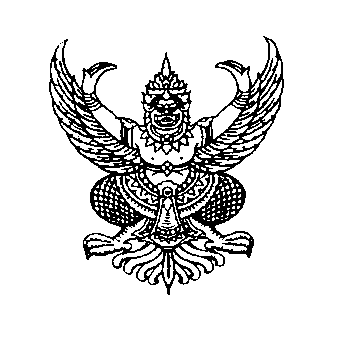 ประกาศองค์การบริหารส่วนตำบลเมืองฝางเรื่อง  ราคากลางตามโครงการจ้างเหมาบริการบุคคลภายนอกปฏิบัติงานคนงานทั่วไปประจำปีงบประมาณ 2563…………………………………………………….โครงการจ้างเหมาบริการบุคคลภายนอกปฏิบัติงานคนงานทั่วไป กองสาธารณสุขและสิ่งแวดล้อม  โดยเริ่มปฏิบัติงานตั้งแต่วันที่ 1  ตุลาคม 2562  ถึงวันที่  30 กันยายน 2563  เป็นเวลา 12 เดือน อัตราค่าจ้างเดือนละ 9,000.-บาท  งบประมาณ  108,000.-บาท  ราคากลาง  108,000.-บาทตารางแสดงวงเงินงบประมาณที่ได้รับจัดสรรและราคากลางในการจัดซื้อจัดจ้างที่มิใช่งานก่อสร้างจึงขอประกาศให้ทราบโดยทั่วกัน        ประกาศ  ณ  วันที่  20  เดือน  กันยายน พ.ศ.  ๒๕62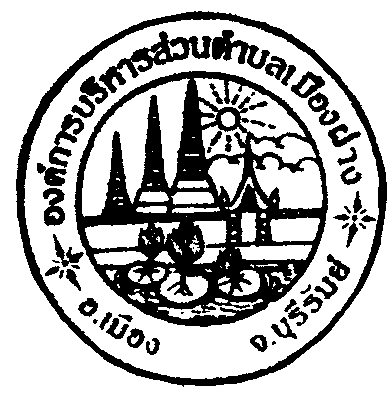 (นายไพศาล  เอี่ยมรัมย์)นายกองค์การบริหารส่วนตำบลเมืองฝางชื่อโครงการ  จ้างเหมาบริการบุคคลภายนอกปฏิบัติงานคนงานทั่วไป                ตั้งแต่วันที่ 1 ตุลาคม 2562 ถึงวันที่  30 กันยายน 2563/หน่วยงานเจ้าของโครงการ กองสาธารณสุขและสิ่งแวดล้อม  องค์การบริหารส่วนตำบลเมืองฝาง  อำเภอเมืองบุรีรัมย์  จังหวัดบุรีรัมย์วงเงินงบประมาณที่ได้รับจัดสรร         งบประมาณ  108,000.-บาท  วันที่กำหนดราคากลาง(ราคาอ้างอิง)    20 กันยายน 2562                                               เป็นเงิน  108,000.-บาท   อัตรา 9,000.-บาท/เดือนแหล่งที่มาของราคากลาง(ราคาอ้างอิง) ใบแจ้งปริมาณกำหนดราคาและร่างขอบเขตของงาน(TOR)                                                       จ้างเหมาบริการบุคคลภายนอกปฏิบัติงานคนงานทั่วไปรายชื่อเจ้าหน้าที่ผู้กำหนดราคากลาง(ราคาอ้างอิง)๑.  นายนิโรช  หงษาล้วน         ตำแหน่ง หัวหน้าสำนักปลัด                               ประธานกรรมการ๒.  นางสุณีย์  พวงจำปี           ตำแหน่ง ผู้อำนวยการกองการศึกษาฯ                             กรรมการ๓.  นายอุทัย  อุ้มรัมย์             ตำแหน่ง ผู้อำนวยการกองสาธารณสุขฯ             กรรมการ/เลขานุการ